Cellule animale et vegetaleSciencePrésenté àDaniel BlaisPar Anthony BernardESV2 février 2022Observation : Si on a un microscope on va parler de cellules.(objet et titre)Interrogation: Quelle est la différence entre une cellule animale et végetale?(titre)Hypotèse : Je suppose que la cellule animale est ronde et la cellule végetale sont noyau n’est pas au centre.Expérimentation:Matériel: MicroscopeCelluleManipulation: (Verbe d’action et matériel)Observer les cellules avec le microscope.Identifier les structures.Résultas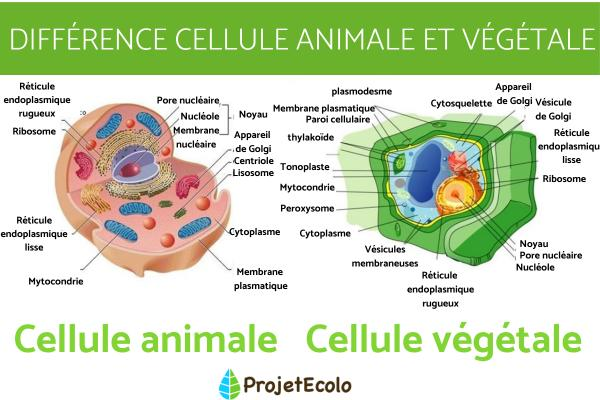 Identification: NoyauCytoplasmMembrane CellulaireMembrane nucléaireCytoplasmChloroplastMembrane cellulaireParoi cellulosiqueExercises:à l'aide de quelle appareil peut-on observer des cellules? MicroscopeQuelle est la plus petite unité de vie du vivant? CelluleDonne deux structures cellulaires que l’on ne retrouve que chez les cellules végétales? Grande vacule d’eau et chloroplasteQu’est-est-ce qu’un tissu? C’est fait de cellules.Quelle caractéristique te pérmet de croire que les échantillons viennedu vivant? Il s’adapte a leur millieu.Qu’est-ce qu’un organe? C’ent un tissueDiscussion : (Analyse de résultats)D’après mes résultats ,l’inconnue #2 est une cellule végétale parce que elle contien une vacuole d’eau, une paroi cellulosique et du chloroplaste. La cellule 1 est une cellule animale car le noyau est au centre et elle est ronde.Conclusion: Mon hypotèse est vraie,puisque le plus petite unitéde vie est la cellule.